Протокол №2 районного конкурса детского рисунка  «50- летие выхода человека в открытый космос»Дата проведения:   14 октября  2015 годаМесто проведения : СП  «Дом детского творчества»  ГБОУ СОШ №1 «ОЦ» с. Большая Глушица Члены комиссии:Артюкова Наталья Викторовна - специалист отдела организации образования Южного управления  министерства образования и науки Самарской областиДолгов Александр Михайлович – художник МЦК с. Большая Глушица;Колдов Анатолий Александрович – художник МЦК с. Большая Глушица.Председатель комиссии: Артюкова Наталья Викторовна специалист отдела организации образования Южного управления  министерства образования и науки Самарской области.  Дошкольники1.Ширин Никита -6лет, СП «Детский сад «Одуванчик» рук. Е.В.Шихавцова;2.Шахматова Софья-6лет, СП детский сад «Колосок» ГБОУ СОШ №1 «ОЦ» с.Большая Глушица, рук. Н.А.Митрофонова;3.Наумова Вика- 6,5лет,  СП ГБОУ ООШ с.Новопавловка д\с №8 «Золотой петушок», рук. Г.В. Третьякова;4.Писарева Полина-5лет,  СП «Детский сад «Одуванчик», рук. И.В.Морозова;5.Трофимова Варя- 6лет. СП ГБОУ ООШ с.Новопавловка д\с №8 «Золотой петушок», рук. Е.А.Булохова;6.Наумова Настя -3,5 лет, СП ГБОУ ООШ с.Новопавловка д/с №8 «Золотой петушок», рук. О.Н.Карпенко;7.Елистратова Дарья-5лет, СП «Детский сад  «Одуванчик», рук. И.В.Морозова;8.Иващенко Иван-  СП «Родничок» ГБОУ ООШ с.Тамбовка, рук. Ю.О.Иващенко;9. Трубников Матвей- 6лет, СП «Детский сад «Одуванчик», рук. Г.А.Усманова;10.Маковцев Роман-6лет, СП «Детский сад «Одуванчик» , рук. Т.М.Некрасова;11.Калиновский Алесей- 4 года. СП «Детски сад «Одуванчик», рук. О.А.Хлыстова;12.Алякин Кирилл- 4лет,СП «Детский сад «Одуванчик», рук. Е.А.Ямщикова;13.Ширин Вадим -5лет, СП «Детский сад «Одуванчик», рук.  Е.А.Ширина;15.Багдасарян Ангелина -5лет, СП детский сад «Колосок» ГБОУ СОШ №1 «ОЦ» с.Большая Глушица, рук. Е.Е.Гаврина;16.Кузнецова Дарья- 6лет, СП детский сад «Колосок» ГБОУ СОШ №1 «ОЦ» с,Большая Глушица, рук. Н.М.Крюкова;17.Романов Егор – 6лет, СП «Дом детского творчества» ГБОУ СОШ №1 «ОЦ» с.Большая Глушица, рук. Г.А.Усманова;18. Битюков Дмитрий- 6лет, СП детский сад «Колосок» ГБОУ СОШ №1 «ОЦ» с.Большая Глушица, рук. Ю.А.Чамор;19. Бервинова Мария- СП ГБОУ СОШ №1 «ОЦ» с.Большая Глушица «Детский сад №4 «Колосок», рук. Н.Ю. Кравченко; 20.Битюков Дмитрий – 6лет, СП детский сад «Колосок» ГБОУ СОШ №1 «ОЦ» с.Большая Глушица, рук. С.В.Кондрашова;21. Шахматова Софья- 6лет,  СП ГБОУ СОШ №1 «ОЦ» с.Большая Глушица «Детский сад №4 «Колосок», рук. Н.А.Митрофанова - 2 место;22.Куликова Елизавета- 5 лет, СП ГБОУ СОШ №1 «ОЦ» с.Большая Глушица «Детский сад №4 «Колосок», рук.  Н.А.Балашова - 3 место; 23. Баженова Варвара- 5лет, СП «Детский сад «Одуванчик», рук. А.А.Акимова;1-4 класс1.Жандаров Ярослав- 1кл. ГБОУ СОШ «ОЦ» пос. Фрунзенский, рук. В.А.Цапова;2.Сгателян Альбина- 1кл. ГБОУ ООШ с.Мокша, рук. К.С.Буханцова;3.Зубарев Никита -2кл. ГБОУ ООШ с.Мокша, рук. А.А.Мокшина;4.Каледина Александра- 7лет, СП «Дом детского творчества» ГБОУ СОШ №1 «ОЦ» с.Большая Глушица, рук. Т.И.Макурина;5.Трубникова Мария- 9лет, СП «Дом детскоготворчества» ГБОУ СОШ №1 «ОЦ» с.Большая Глушица;6. Гусева Яна- 7 лет, СП «Дом детского творчества» ГБОУ СОШ №1 «ОЦ» с.Большая Глушица, рук. М.Н.Юдина;7.Павлова Александра- 3кл. ГБОУ ООШ с.Тамбовка, рук. А.Н. Долгинина- 3 место;8.Брайловская Диана -8лет, ГБОУ СОШ №1 «ОЦ» им. В.И.Фокина с.Большая Глушица, рук. И.П.Балашова, рук. А.И. Кирилина;9.Шпартенко Виктория -8лет,  ГБОУ СОШ №1 «ОЦ» им. В.И.Фокина с.Большая Глушица, рук. Н.А.Матвиенко, рук. А.И. Кирилина – 1место;10. Дегтеренко Елизавета -4кл. СП «Дом детского творчества» ГБОУ СОШ №1 «ОЦ» с.Большая Глушица, рук. О.И.Безрукова;11. Мокшина Софья- 10лет, ГБОУ СОШ №2 «ОЦ» с.Большая Глушица, рук.  Г.А.Куликова- 2 место;12. Гульченко Александр  -  3кл. ГБОУ СОШ «ОЦ» пос. Фрунзенский, рук. Н.В.Антонова;5-8класс1.Семенова Анастасия -8кл. ГБОУ СОШ «ОЦ» пос. Фрунзенский, рук. Н.Ф.Лапузина;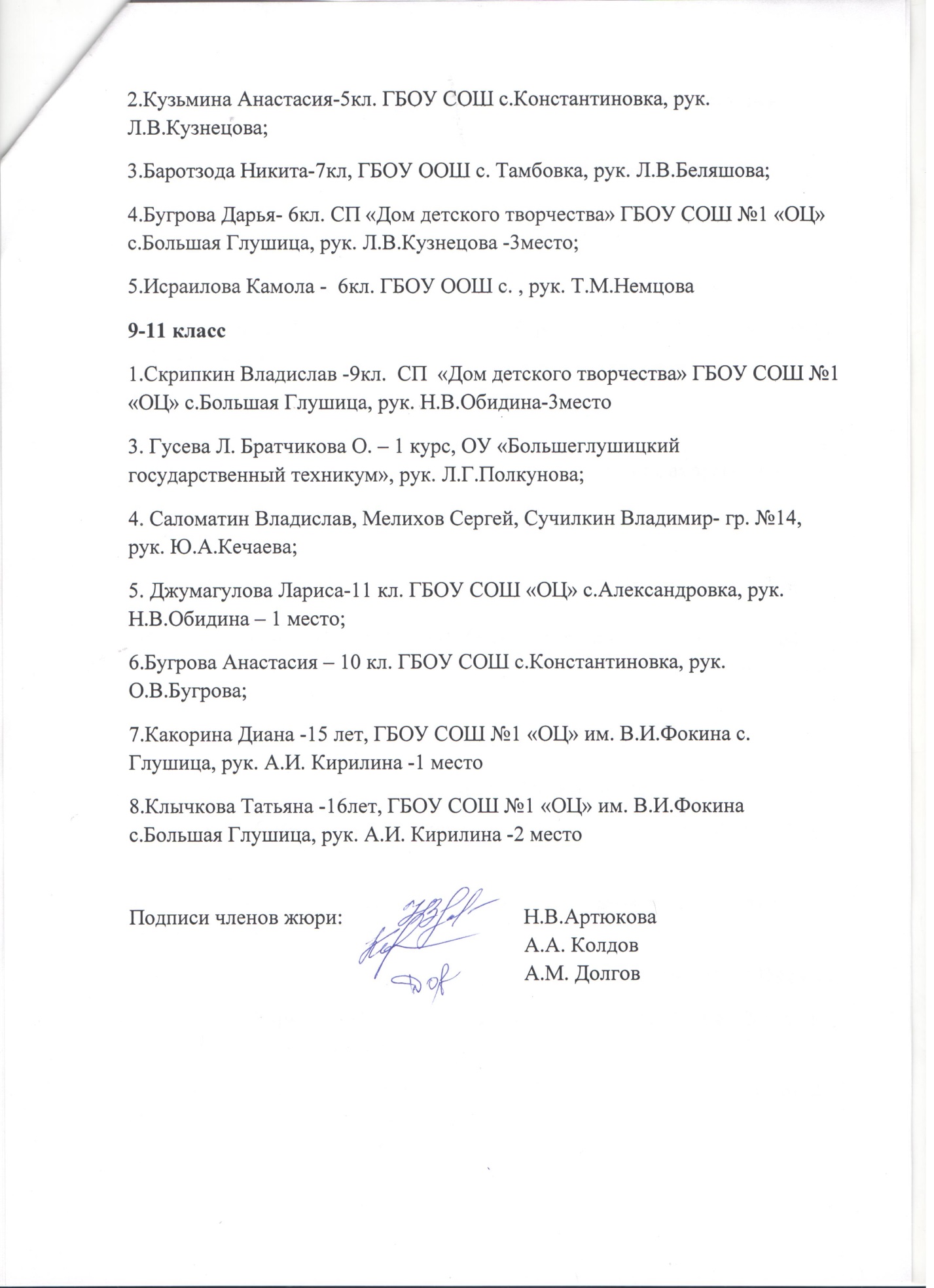 